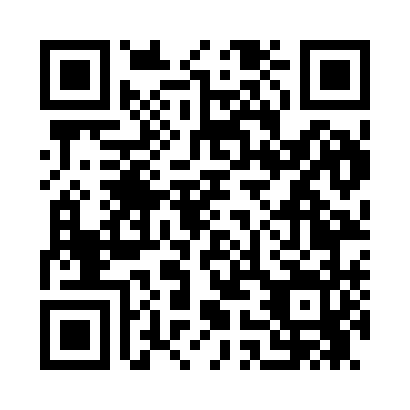 Prayer times for Emlenton, Pennsylvania, USAMon 1 Jul 2024 - Wed 31 Jul 2024High Latitude Method: Angle Based RulePrayer Calculation Method: Islamic Society of North AmericaAsar Calculation Method: ShafiPrayer times provided by https://www.salahtimes.comDateDayFajrSunriseDhuhrAsrMaghribIsha1Mon4:105:501:235:248:5510:362Tue4:115:511:235:248:5510:353Wed4:115:511:235:248:5510:354Thu4:125:521:235:248:5510:345Fri4:135:521:245:248:5410:346Sat4:145:531:245:248:5410:337Sun4:155:541:245:248:5410:338Mon4:165:541:245:248:5310:329Tue4:175:551:245:248:5310:3110Wed4:185:561:245:248:5310:3011Thu4:195:571:245:248:5210:3012Fri4:205:571:255:248:5210:2913Sat4:215:581:255:248:5110:2814Sun4:225:591:255:248:5010:2715Mon4:236:001:255:248:5010:2616Tue4:246:001:255:248:4910:2517Wed4:266:011:255:248:4910:2418Thu4:276:021:255:248:4810:2319Fri4:286:031:255:248:4710:2220Sat4:296:041:255:248:4610:2121Sun4:316:051:255:238:4510:1922Mon4:326:061:255:238:4510:1823Tue4:336:061:255:238:4410:1724Wed4:346:071:255:238:4310:1625Thu4:366:081:255:238:4210:1426Fri4:376:091:255:228:4110:1327Sat4:386:101:255:228:4010:1228Sun4:406:111:255:228:3910:1029Mon4:416:121:255:218:3810:0930Tue4:426:131:255:218:3710:0731Wed4:446:141:255:218:3610:06